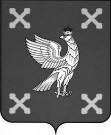 Управление образования администрации Шуйского муниципального районаПРИКАЗот    15.01.2024            №  10О проведении муниципального конкурса обучающихся общеобразовательных учреждений «Ученик года - 2024»           В соответствии с планом работы Управления образования администрации Шуйского муниципального района и в целях развития ученического самоуправления приказываю:Провести с 01 февраля по 30 июня 2024 года муниципальный конкурс обучающихся общеобразовательных учреждений «Ученик года - 2024».Утвердить Положение о проведении муниципального конкурса обучающихся общеобразовательных учреждений «Ученик года - 2024» (Приложение № 1).Утвердить состав жюри муниципального конкурса обучающихся общеобразовательных учреждений «Ученик года – 2024» (Приложение № 2).Руководителям общеобразовательных учреждений обеспечить участие обучающихся в муниципальном конкурсе.Контроль за исполнением настоящего приказа возложить на начальника отдела общего, дополнительного образования и воспитания Управления образования администрации Шуйского муниципального района Добренкову Н.А.           Начальник Управления образования администрации  Шуйского            муниципального района                                                  Е.А.ЛуковкинаПОЛОЖЕНИЕо муниципальном конкурсе обучающихся общеобразовательных организаций «Ученик года - 2024» 1.     Общие положения 1.1. Настоящее Положение устанавливает порядок и условия проведения конкурса «Ученик года – 2024» среди обучающихся общеобразовательных учреждений (далее - Конкурс).1.2. Положение определяет место, сроки, требования к составу участников конкурса и представлению материалов, конкурсные мероприятия, включая отбор лауреатов и победителей конкурса.1.3.Организаторами Конкурса являются Управление образования администрации Шуйского муниципального района, МАУДО «Центр творчества».                              2.     Цели и задачи Конкурса2.1. Конкурс проводится в целях развития ученического самоуправления.2.2. Основными задачами Конкурса являются: стимулирование общественной, творческой и познавательной активности обучающихся; выявление и поощрение наиболее активных, творческих обучающихся; формирование заинтересованного отношения обучающихся к интеллектуальной, творческой и общественной деятельности.                            3.     Участники Конкурса 3.1. Участниками Конкурса могут быть обучающиеся 9-11 классов общеобразовательных учреждений.4.     Порядок и условия проведения Конкурса 4.1. Очный этап Конкурса проводится в июне 2024 года на базе МАУДО «Центр творчества».4.2. Для участия в Конкурсе необходимо представить следующие документы:- портфолио участника Конкурса (включающее в себя документы, указанные в подпункте 5.1 настоящего Положения); -личные фотографии участника Конкурса (портретная и жанровая) 
в электронном виде; - информационную карту участника Конкурса по форме в соответствии         с приложением № 1 к настоящему Положению;- видеоролик, описывающий деятельность и достижения за 2 года,- согласие на обработку персональных данных по форме в соответствии         с приложением № 2 к настоящему Положению.5.     Содержание КонкурсаКонкурс проводится в два этапа: очный и заочный. КОНКУРСЫ ЗАОЧНОГО ЭТАПА (материалы предоставляются в оргкомитет Конкурса (МАУДО «Центр творчества») до 31.05.2024: 5.1. Портфолио участника: - ксерокопии грамот, дипломов, подтверждающих достижения участника Конкурса в муниципальных, региональных, всероссийских, международных олимпиадах, конкурсных мероприятиях, соревнованиях за 2022 и 2023 годы (участие в указанных мероприятиях должно быть очным и индивидуальным); - автобиографию (с указанием информации об участии в общественной деятельности, в деятельности органов ученического самоуправления, в детских и молодёжных общественных объединениях); - отзывы органа ученического самоуправления об общественной деятельности участника Конкурса, заверенные директором общеобразовательной организации (руководителем общественной организации);- справку об успеваемости по итогам 2023/24 учебного года, заверенную директором общеобразовательного учреждения.Портфолио оценивается по следующим критериям:- уровень достижений участника Конкурса (муниципальный, региональный, всероссийский, международный) в 2023 и 2024 годах при условии очного индивидуального участия в конкурсных мероприятиях (10 балла); - участие в работе органов ученического самоуправления, деятельность в общественных организациях (в социально-значимых мероприятиях) общеобразовательного учреждения, муниципального образования, региона (3 балла);- оформление портфолио (2 балла); - средний балл успеваемости (5 баллов).Портфолио оценивается по 20-балльной системе. Мастер-класс на тему по выбранной тематике (регламент до 10 минут). Мастер-класс принимается в формате видеофайла – MPEG-2, MPEG-4 или AVI.Тематика мастер-классов:Организация общественной работы;Добровольческая деятельность;Гражданско-патриотическая деятельность;Творческая деятельность;Спортивная деятельность;Интеллектуальная деятельность.Мастер-класс оценивается по следующим критериям: - содержательность выступления (4 балла); - доступность изложения предлагаемой темы (4 балла); - творческий подход (3 балла); - результативность (чему смог научить) (4 балла). Мастер-класс оценивается по 15-балльной системе.КОНКУРСЫ ОЧНОГО ЭТАПА:Очный этап Конкурса состоится в 10:00 на базе МАУДО «Центр творчества».5.3. Творческая самопрезентация участника Конкурса (без участия группы поддержки) (регламент до 3 минут). Рекомендуется представить в творческой форме, которая позволяет максимально раскрыть разносторонние таланты участника.  Выступление может сопровождать компьютерная презентация.Творческая презентация оценивается по следующим критериям:-содержательность выступления (3 балла); -своеобразие и оригинальность формы презентации (3 балла); -общая культура выступления (2 балла); -артистизм участника Конкурса (2 балла). Творческая презентация оценивается по 10-балльной системе. Проектный офис (регламент 3 мин.)Проектный офис – конкурсное испытание, включающее в себя демонстрацию навыков социального проектирования в заданных условиях.Для выполнения задания конкурсант получает проблемное поле и ограничительные условия, которые необходимо учитывать при проектировании.Время для проектирования - до 30 мин. Продолжительность презентации разработанного проекта составляет не более 3 минут. После каждого выступления жюри имеет право задать уточняющие вопросы.Конкурс оценивается по следующим критериям: - знание структуры социального проекта и ее наличие в разработанном материале (3 балла):- оригинальность и эффективность разработанного социального проекта (3 балла);- умение работать в проектной команде (3 балла);- соответствие разработанного проекта тематике конкурсной номинации (3 балла);- качество ответов на вопросы экспертов: сжатость, четкость и информативность (3 балла).Максимальное количество баллов за конкурсное задание – 15.Конкурсное задание «Интеллектуальный поединок» (регламент до 3 минут на каждого участника).По итогам выступления члены жюри Конкурса могут задавать вопросы.Конкурс оценивается по следующим критериям: -общая культура и эрудиция (2 балла); -аргументированность (2 балла); -вариативность (2 балла); -нестандартность мышления (2 балла); - владение приемами публичного выступления (2 балла).Конкурсное задание «Интеллектуальный поединок» оценивается по 10 балльной системе.Интеллектуальная викторина в том числе на проверку знаний о Ивановской области, субъектах Российской Федерации, в области науки, экономики, политики, культуры, народных традиций, нерукотворного народного наследия.6.     Жюри Конкурса6.1. Для оценивания конкурсных заданий создаётся жюри. 6.2. Состав жюри Конкурса утверждается Управлением образования администрации Шуйского муниципального района.7.     Определение лауреатов и победителей Конкурса7.1. Жюри оценивает выполнение всех конкурсных заданий в баллах в соответствии с критериями, утверждёнными настоящим Положением.7.2. Участник Конкурса, набравший наибольшее количество баллов в общем рейтинге по результатам Конкурса, объявляется Победителем Конкурса.7.3. Победитель и лауреаты Конкурса награждаются дипломами.Состав жюри муниципального конкурса обучающихся общеобразовательных учреждений «Ученик года – 2024»Скворцова Е.Н. – главный специалист отдела общего, дополнительного образования и воспитания Управления образования, председатель жюри,члены комиссииКурченкова Е.Н. – директор МАУДО «Центр творчества»,Воробьев А.П. – педагог-организатор МАУДО «Центр творчества»,Турлапова Е.В. – советник директора по воспитанию и взаимодействию с детскими общественными объединениями МОУ Перемиловская СШ,Новикова М.А. - советник директора по воспитанию и взаимодействию с детскими общественными объединениями МОУ Пустошенская ОШ,Лисина Д.В. - советник директора по воспитанию и взаимодействию с детскими общественными объединениями МКОУ Чернцкая ОШ,Елкина Е.Н. – председатель Управляющего совета Милюковского МКОУ, член областного родительского Совета,Чистяков Александр – член первичного отделения «Движение первых» в МОУ Китовская СШ, Суреева Екатерина – член первичного отделения «Движение первых» в МОУ «Колобовская средняя школа» Марова Ксения - член первичного отделения «Движение первых» в МОУ Васильевская СШ.Приложение № 1к ПоложениюИнформационная карта участника муниципального этапа межрегионального конкурса обучающихся общеобразовательных организаций «Ученик года – 2024»(представляется в электронном и печатном виде)Правильность сведений, представленных в настоящей информационной карте, подтверждаю. Подтверждаю согласие на участие в конкурсе.Даю разрешение на обработку персональных данных, внесение информации в базу данных и использование заявки в некоммерческих целях для размещения в информационно-телекоммуникационной сети «Интернет», буклетах и периодических образовательных изданиях с возможностью редакторской обработки.  ______________________                                   (__________________________________________)                    (подпись)                                               (фамилия, имя, отчество участника конкурса)____  ___________ 20 ___ г.Подпись ____________________________________заверяю.                            (фамилия, имя, отчество участника конкурса)Руководитель образовательной организации: _______________                     ___________________________________________         (подпись)                                                       М.П.                                                   (фамилия, имя, отчество руководителя образовательной  организации)                                                                                             ____  ___________ 20 ___ г.Приложение № 2              к ПоложениюСОГЛАСИЕна обработку персональных данныхЯ, _________________________________________________________________________(ФИО полностью)проживающий по адресу (регистрация) ________________________________________________________________________________________________________________________________,паспорт _______ № ___________, выдан _______________________________________________________________________________________________________________________________,(Дата выдачи, название выдавшего органа)в соответствии с требованиями статьи 9 Федерального закона от 27.до7.2додо6 г. № 152 - ФЗ «О персональных данных», подтверждаю свое согласие на обработку моих персональных данных, включающих: фамилию, имя, отчество; должность; дата и место рождения; паспортные данные; ИНН; СНИЛС; пол; гражданство; адрес места жительства (места регистрации); телефон; информация об образовании, наличии специальных знаний и навыков; банковские реквизиты.Предоставляю право осуществлять все действия (операции) с моими персональными данными, включая сбор, систематизацию, накопление, хранение, обновление, изменение, использование, блокирование, уничтожение, передачу. Я так же даю согласие на общедоступность моих данных: фамилии, имени, отчества, даты рождения, образования, квалификации, общественной деятельности и иных кратких биографических данных, а также на размещение на сайте и сайтах моих официальных фотографий.Я оставляю за собой право отозвать свое согласие посредством составления соответствующего письменного документа, который может быть направлен мной в адрес по почте заказным письмом с уведомлением о вручении либо вручен лично под расписку.В случае получения моего письменного заявления об отзыве настоящего согласия на обработку персональных данных, обязан прекратить обработку персональных данных и уничтожить персональные данные в срок, не превышающий тридцати рабочих дней с даты поступления указанного отзыва, если дальнейшее хранение персональных данных не предусмотрено законодательством Российской Федерации.Согласие дано на срок до момента его отзыва в письменном виде.«____» ______________ 20___г.				____________________________					(Подпись)Приложение № 1к приказу Управления образования администрации Шуйского муниципального районаот  15.01.2024     № 10Приложение № 2к приказу Управления образования администрации Шуйского муниципального района                       от  15.01.2024    № 101. Общие сведения1. Общие сведенияНаселённый пунктФамилияИмяОтчествоДата рождения (день, месяц, год)Место рождения2. Образование2. ОбразованиеЗнание языков (указать каких, степень владения)3. Увлечения3. УвлеченияХоббиСпорт, которым увлекаетесьЧем Вы можете «блеснуть» на сцене?4. Контакты4. КонтактыПолное наименование общеобразовательной организации (по уставу образовательной организации), класс Телефон общеобразовательной организации Домашний адрес участника конкурсаДомашний телефон участника конкурсаМобильный телефон участника конкурсаЛичная электронная почта участника конкурсаСсылка на страницу в социальной сети «Вконтакте»Адрес сайта общеобразовательной организации в информационно-телекоммуникационной сети «Интернет» http://5. Документы5. ДокументыПаспорт (серия, номер, кем и когда выдан)ИННСтраховое свидетельство пенсионного фонда6. Необходимые технические средства для конкурсных выступлений6. Необходимые технические средства для конкурсных выступленийТворческая презентация участника Краеведческий конкурс «Широка страна моя родная» Конкурс-инфографика «Мы вместе ковали Победу»7. Общие вопросы7. Общие вопросыВаше заветное желаниеНапишите рассказ про юмористический случай из Вашей жизниПобедитель конкурса «Ученик года» – 
это … (продолжите фразу)Ваши пожелания организаторам конкурса